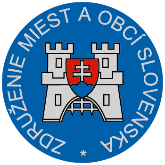 Materiál na rokovanie Hospodárskej a sociálnej rady SRdňa 25.5.2018 k bodu č. 9)Stanovisko ZMOS k návrhu zákona, ktorým sa mení a dopĺňa zákon č. 15/2005 Z. z. o ochrane druhov voľne žijúcich živočíchov a voľne rastúcich rastlín reguláciou obchodu s nimi a o zmene a doplnení niektorých zákonov v znení neskorších predpisov a o zmene a doplnení zákona č. 543/2002 Z. z. o ochrane prírody a krajiny v znení neskorších predpisovVšeobecne k návrhu zákona:Predkladaný  návrh novely zákona sa týka viacerých zmien  v oblasti preukazovania pôvodu a spôsobu nadobudnutia, vedenia evidencie, nezameniteľného označovania exemplárov, preplácania DNA testov, či správneho konania, ktorých potrebu preukázala aplikačná prax.Zároveň by mala navrhovaná novela zákona priniesť zjednodušenie vykonávania až upustenie od viacerých povinností vo vzťahu k držiteľom exemplárov, čo pre nich predstavuje zníženie administratívnej záťaže. Medzi tieto návrhy patrí napr. zrušenie vykonávania dohľadu nad nezameniteľným označovaním exemplárov vybraných druhov prostredníctvom okresných úradov, zrušenie vydávania preukazov o pôvode a potvrdení o registrácii vybraných exemplárov druhov zaradených do prílohy B a C, či úprava náležitostí žiadosti o udelenie výnimky zo zákazu komerčných činností.Návrhom novely zákona sa taktiež zabezpečí plnenie povinnosti definovanej v čl. 26 ods. 9 a 10 nariadenia Komisie (ES) č. 865/2006 zo 4. mája 2006 , ktorým sa ustanovujú podrobné pravidlá týkajúce sa vykonávania nariadenia Rady (ES) č. 338/97 o ochrane druhov voľne žijúcich živočíchov a rastlín reguláciou obchodu s nimi. Na základe čl. 26 ods. 10 nariadenia Komisie ES č. 865/2006 je potrebné prijať takéto opatrenie, ktoré zabezpečí jeho vykonateľnosť.Pripomienky k návrhu zákona:ZMOS nemá k predloženému návrhu žiadne pripomienky.Záver:ZMOS navrhuje, aby Hospodárska a sociálna rada SR  predložený návrh zákona odporučila na ďalšie legislatívne konanie.                                                                                                                   Michal Sýkora                                                                                                                  predseda ZMOS